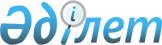 Жоғары Еуразиялық экономикалық кеңеске Еуразиялық экономикалық комиссия Кеңесі мүшесінің кандидатурасын таныстыру туралыЕуразиялық Үкіметаралық Кеңестің 2020 жылғы 10 сәуірдегі № 8 Өкімі
      2014 жылғы 29 мамырдағы Еуразиялық экономикалық одақ туралы шарттың 16-бабына сәйкес:
      1. Қазақстан Республикасынан Еуразиялық экономикалық комиссия Кеңесінің  мүшесі  - Қазақстан Республикасы Премьер-министрінің бірінші орынбасары  - Қазақстан Республикасының Қаржы министрі Әлихан Асханұлы Смайыловтың кандидатурасы Жоғары Еуразиялық экономикалық кеңеске таныстырылсын.
      2. Осы Өкім Еуразиялық экономикалық одақтың ресми сайтында жарияланған күнінен бастап күшіне енеді.
      Еуразиялық үкіметаралық кеңес мүшелері:
					© 2012. Қазақстан Республикасы Әділет министрлігінің «Қазақстан Республикасының Заңнама және құқықтық ақпарат институты» ШЖҚ РМК
				
Армения Республикасынан
Беларусь Республикасынан
Қазақстан Республикасынан
Қырғыз Республикасынан
Ресей Федерациясынан